CAMARA MUNICIPAL DE SANTA BRANCA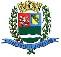 SECRETARIA DE FINANÇAS - CNPJ.01.958.948/0001-17PCA AJUDANTE BRAGA 108 CENTRO SANTA BRANCAData: 16/05/2018 13:21:18Transparência de Gestão Fiscal - LC 131 de 27 de maio 2009                                                                                                                     Sistema CECAM (Página: 1 / 2)Empenho	Processo	CPF/CNPJ	Fornecedor	Descrição	Mod. Lic.	Licitação  Valor Empenhado	Valor Liquidado	Valor PagoMovimentação do dia 08 de Maio de 201801.00.00 - PODER LEGISLATIVO01.01.00 - CAMARA MUNICIPAL01.01.00 - CAMARA MUNICIPAL01.01.00.01.000 - Legislativa01.01.00.01.31 - Ação Legislativa01.01.00.01.31.0001 - MANUTENÇÃO DA CAMARA01.01.00.01.31.0001.2001 - MANUTENÇÃO DA CAMARA01.01.00.01.31.0001.2001.33903001 - COMBUSTÍVEIS E LUBRIFICANTES AUTOMOTIVOS01.01.00.01.31.0001.2001.33903001.0111000 - GERALMODALIDADES DE LICITAÇÃOCONCURSOCONVITETOMADA DE PREÇOSCONCORRÊNCIADISPENSA DE LICITAÇÃOINEXIGÍVELPREGÃO PRESENCIALPREGÃO ELETRÔNICOOUTROS/NÃO APLICÁVELRDCCAMARA MUNICIPAL DE SANTA BRANCA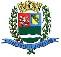 SECRETARIA DE FINANÇAS - CNPJ.01.958.948/0001-17PCA AJUDANTE BRAGA 108 CENTRO SANTA BRANCAData: 16/05/2018 13:21:18Transparência de Gestão Fiscal - LC 131 de 27 de maio 2009                                                                                                                     Sistema CECAM (Página: 2 / 2)Empenho	Processo	CPF/CNPJ	Fornecedor	Descrição	Mod. Lic.	Licitação  Valor Empenhado	Valor Liquidado	Valor PagoSANTA BRANCA, 08 de Maio de 2018LUIS FERNANDO DA SILVA BARROSCRC SP-325493/O-3CONTADOR LEGISLATIVO970/0  062.743.422/0001-04214 - AUTO POSTO ROGEPEL LTDA, GASOLINA COMUMDISPENSA D/00,000,00591,09980/0  065.954.984/0001-95219 - ARNALDO MICHELLETTI JUNIOR, GASOLINA COMUMDISPENSA D/00,000,00536,3501.01.00.01.31.0001.2001.33903905 - SERVIÇOS TÉCNICOS PROFISSIONAIS01.01.00.01.31.0001.2001.33903905.0111000 - GERAL10/0  000.626.646/0001-8934 - CECAM CONS ECON. CONT E ADM. MUN. S   , EMPENHO GLOBAL CONFORME ADITIVO DO CONTRATO 39/2014  REF 8 PARCELASCONVITE02/20140,000,006.603,32DE 2018- SERVIÇO: SISTEMA INFORMATIZADO DAS ÁREAS CONTABIL,PATRIMONIO, ADM PESSOAL, PROCESSO LEGISLATIVO.01.01.00.01.31.0001.2001.33903997 - DESPESAS DE TELEPROCESSAMENTO01.01.00.01.31.0001.2001.33903997.0111000 - GERAL40/0  001.109.184/0004-38240 - UNIVERSO ONLINE S.A., ESTIMATIVA DE GASTOS COM SERVIÇO DE CAIXA DE E-MAIL PROFISSIONALDISPENSA D/00,000,0045,60350/0  009.617.942/0001-98486 - IDC TELECOM LTDA EPP, SERV INTERNET EMPRESARIAL FIBRA 50MB STB- TELECOM CONF CONTRATODISPENSA D/00,000,00299,9059/2017SUBTOTAL------------------------------------------------------------------0,000,008.076,26TOTAL------------------------------------------------------------------0,000,008.076,26